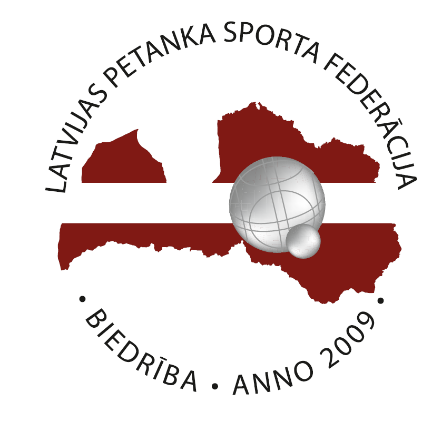 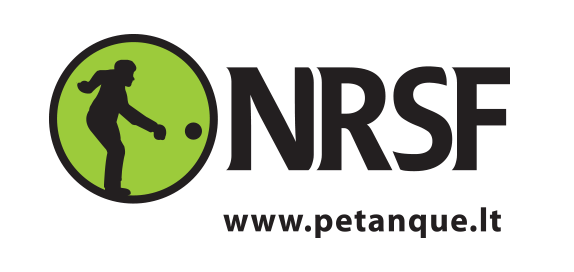 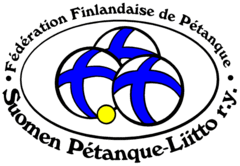 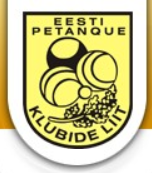 Baltijas jūras klubu kausa izcīņas 2019. gadaNOLIKUMSOrganizēšanaTurnīru organizē Latvijas petanka sporta federācija sadarbībā ar Igaunijas, Lietuvas, Somijas federācijāmDatums- 2019. gada 1.- 2. JūnijsVieta- Latvija, Upesciems, Skolas iela 11Sacensību galvenais tiesnesis- Mārtiņš JirgensonsPieteikumi jāiesūta četras dienas pirms sacensībām uz e-pastu jurissilovs.upesciems@gmail.comKontaktpersona Lietuvā- Linas Budrikas un Igaunijā- Hardo Sokk, Somijā- Veiko Proos, Latvijā- Edgars SilovsDalības maksa- 20€ no cilvēkaDalībniekiSacensībās piedalās Latvijas, Lietuvas, Igaunijas un Somijas spēcīgākie klubiIr iespējams pieaicināt arī citu valstu klubus, pēc organizatoru iespējāmKlubu sastāvā drīkst pieteikt 8 cilvēkus, no kuriem 2 obligāti jābūt sievietēmVisiem kluba spēlētājiem jābūt vienādai formaiKopējais komandu skaits ir 6Smēķēšana, alkoholisko dzērienu, narkotisko vielu un mobilo ierīču lietošana ir aizliegtaIzspēles kārtībaKlubi izspēlē apļa turnīru, katrs ar katru izspēlējot vienu reiziKomandu secība grupā tiek izlozēta pirms turnīraPirmā diena:Pirmā kārta- 1-6 2-5 3-4Otrā kārta- 6-4 3-5 1-2Trešā kārta- 2-6 1-3 4-5Otrā diena:Ceturtā kārta-6-5 4-1 2-3Piektā kārta-3-6 2-4 1-5Spēļu rīkošanas kārtībaSpēles notiek atbilstoši FIPJP apstiprinātiem petanka spēles noteikumiemLaukuma izmēriem ir jāatbilst CEP noteikumiem (3x13)Neizšķirta gadījumā spēlē papildus gājienuSpēles laiks katram spēļu raundam tiek noteikts atsevišķi. Vienspēles- 30 min plus kašoneteDubultspēles- 40 min plus kašoneteTrijnieki- 50 min plus kašonete Vienspēlēs ir jābūt atzīmētai vismaz vienai sievieteiDubultspēlēs tiekas pāri: viens MIX un divi brīvi veidoti divnieki pret tādiem pat veidotiem pretinieku pāriemTrijniekos tiekas divas trijnieku komandas: viens MIX trijnieks un viens ar brīvi izvēlētu sastāvuDubultspēlēs un trijniekos ir atļauta viena spēlētāju maiņa starp gājieniem, brīdinot pretinieku komandu un galveno tiesnesiUzvarētāja noteikšanaPar uzvarētu vienspēli tiek piešķirti 2 punkti (12 punkti kopā)Par uzvarētu dubultspēli tiek piešķirti 3 punkti (9 punkti kopā)Par uzvarētu trijnieku tiek piešķirti 5 punkti (10 punkti kopā)Par uzvarētājiem kļūst komanda, kura iegūst visvairāk punktu.Par uzvaru komandu savstarpējā spēlē tiek piešķirti 3 punkti, par zaudējumu 0 punkti.Sacensību noslēgumā vietu kārtību nosaka pēc visu spēļu summā izcīnītajiem lielajiem punktiem.Ja divām vai vairāk komandām punktu skaits ir vienāds, tad uzvarētāju nosaka pēc sekojošiem kritērijiem: Komandu savstarpējo spēļu punktu summaKomandu savstarpējo spēļu mazo punktu starpībaKopējā mazo punktu starpība starp visām komandāmPROGRAMMA:PIRMĀ DIENA1. kārtaVienspēles10:00-10:40Dubultspēles10:50-11:40Trijnieki11:50-12:502. kārta Vienspēles13:00-13:40Dubultspēles13:50-14:40PUSDIENAS14:40-15:20Trijnieki15:30-16:303. kārtaVienspēles16:40-17:20Dubultspēles17:30-18:20Trijnieki18:30-19:30OTRĀ DIENA4. kārtaVienspēles10:00-10:40Dubultspēles10:50-11:40Trijnieki11:50-12:505. kārtaPUSDIENAS12:50-13:30Vienspēles13:40-14:20Dubultspēles14:30-15:20Trijnieki15:30-16:30